ที่ มท 0816.3/ว	กรมส่งเสริมการปกครองท้องถิ่น	ถนนนครราชสีมา กทม. 10300						           มกราคม  256๔เรื่อง  ขอเชิญเข้าร่วมการประชุมชี้แจงแนวทางการวิจัยประเมินพฤติกรรมเด็กและเยาวชนไทยที่ยึดมั่น 
        ความซื่อสัตย์สุจริต และการประเมินผลสัมฤทธิ์ในการใช้หลักสูตรต้านทุจริตศึกษาเรียน  ผู้ว่าราชการจังหวัด (ตามรายชื่อแนบท้าย)อ้างถึง  หนังสือกรมส่งเสริมการปกครองท้องถิ่น ด่วนที่สุด ที่ มท ๐๘๑๖.๓/ว ๓๙๓๙ ลงวันที่ ๒๒ ธันวาคม ๒๕๖๓สิ่งที่ส่งมาด้วย       สำเนาหนังสือสำนักงาน ป.ป.ช. ด่วนที่สุด ที่ ปช ๐๐๑๐/๐๐๐๒	    ลงวันที่ ๔ มกราคม ๒๕๖๔                                                                     จำนวน ๑ ฉบับ	  ตามที่กรมส่งเสริมการปกครองท้องถิ่นแจ้งว่า สำนักงาน ป.ป.ช. จะดำเนินกิจกรรมการประเมินพฤติกรรมเด็กและเยาวชนไทยที่ยึดมั่นความซื่อสัตย์สุจริต และประเมินผลสัมฤทธิ์ในการใช้หลักสูตรต้านทุจริตศึกษา ซึ่งเป็นตัวชี้วัดที่สำคัญในการขับเคลื่อนการต่อต้านทุจริต โดยได้มอบหมายให้มหาวิทยาลัยขอนแก่น
เป็นที่ปรึกษาดำเนินการประเมินพฤติกรรมเด็กและเยาวชนไทย และได้ขอความร่วมมือองค์กรปกครองส่วนท้องถิ่น
ที่มีสถานศึกษาในสังกัดที่ได้นำหลักสูตรต้านทุจริตศึกษาไปบูรณาการการจัดกิจกรรมการเรียนการสอน
ทุกระดับชั้นตั้งแต่ปีการศึกษา ๒๕๖๒ เป็นต้นมา ตอบแบบสำรวจข้อมูลการนำหลักสูตรต้านทุจริตศึกษา
ไปใช้ของสถานศึกษา ความละเอียดแจ้งแล้ว นั้น 	  กรมส่งเสริมการปกครองท้องถิ่นได้รับแจ้งจาก สำนักงาน ป.ป.ช. ว่า ได้จัดให้มีการประชุมชี้แจงแนวทางการวิจัยประเมินพฤติกรรมเด็กและเยาวชนไทยที่ยึดมั่นความซื่อสัตย์สุจริต และประเมินผลสัมฤทธิ์
ในการใช้หลักสูตรต้านทุจริตศึกษา  จึงขอความร่วมมือจังหวัดแจ้งองค์กรปกครองส่วนท้องถิ่น ที่มีสถานศึกษาในสังกัด
ที่เป็นกลุ่มเป้าหมายสำหรับการเก็บข้อมูลการประเมินฯ แจ้งให้ผู้บริหารและผู้ประสานงานของสถานศึกษาสังกัด
องค์กรปกครองส่วนท้องถิ่น เข้าร่วมประชุมในรูปแบบการประชุมทางไกล (VDO Conference) ผ่านแอปพลิเคชัน ZOOM 
ในวันที่ ๑๑ มกราคม ๒๕๖๔ เวลา ๑๒.๕๐ - ๑๔.๓๐ น. รายละเอียดปรากฏตามสิ่งที่ส่งมาด้วย	จึงเรียนมาเพื่อโปรดพิจารณา				ขอแสดงความนับถือ	                                  อธิบดีกรมส่งเสริมการปกครองท้องถิ่นกองส่งเสริมและพัฒนาการจัดการศึกษาท้องถิ่นกลุ่มงานส่งเสริมการจัดการศึกษาท้องถิ่นโทร. ๐-๒๒๔๑-๙000 ต่อ 5312 
โทรสาร 0-2240-9021-3 ต่อ 218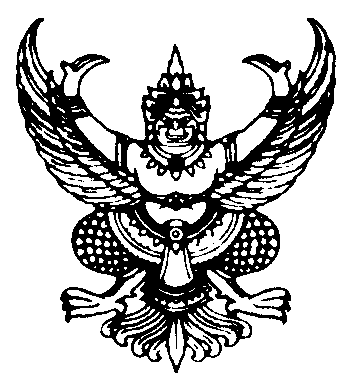 